             :АРАР						                 ПОСТАНОВЛЕНИЕ              « 15» октября  2016 йыл                        № 77/1                           « 15» октября 2016 годаО создании комиссию по землепользованию и застройке сельского поселения Мерясовский сельсовет муниципального района Баймакский район Республики Башкортостан».в соответствии с Конституцией Российской Федерации,  Градостроительным кодексом РФ от 29.12.2004г.  №190-ФЗ  , Федеральным законом от 06.10.2003  №131- ФЗ «Об общих принципах организации местного самоуправления в РФ»,  Уставом сельского поселения Мерясовский сельсовет муниципального района Баймакский район Республики Башкортостан,  «Положением  о порядке организации и  проведения публичных слушаний в  сельском поселении Мерясовский сельсовет муниципального района Баймакский район Республики Башкортостан»,  в целях соблюдения прав человека на благоприятные условия жизни, законных интересов правообладателей земельных участков и объектов капитального строительства, для выяснения мнения населения сельского поселения Мерясовский сельсовет муниципального района Баймакский район Республики Башкортостан  по вопросам землепользования и застройки территории сельского поселения Мерясовский сельсовет муниципального района Баймакский район Республики Башкортостанпостановляет:1.Создать комиссию по землепользованию и застройки в составе: 
Председатель комиссии – глава сельского поселения Мерясовский  сельсовет муниципального района Баймакский район РБ –  Хафизова Т.М.
 Членов комиссии: 
- управляющий  делами администрации сельского поселения Мерясовский  сельсовет – Абдрахимова Э.З.
 землеустроитель- секретарь комиссии – Хасанов А.Ш.
- депутат Совета СП Мерясовский с/с МР Баймакский р/н РБ, председатель комиссии по развитию предпринимательства, земельным вопросам, благоустройству и экологии  - Надербаев Р.Р. Староста с.Мерясово СП Мерясовский сельсовет- Рахматуллин Ф.З.
2. Отменить постановление о создании комиссии № 51 от 29.12.2015 г 3.Контроль за исполнением данного постановления оставляю за собой.Глава сельского поселения:                                   Т.М.ХафизоваБАШ?ОРТОСТАН РЕСПУБЛИКА№ЫБАЙМА? РАЙОНЫМУНИЦИПАЛЬ  РАЙОНЫНЫ*МЕР»( АУЫЛ СОВЕТЫАУЫЛ  БИЛ»М»№ЕХАКИМИ»ТЕ453660,Баш7ортостан Республика3ы,Байма7 районы, Мер29 ауылы, А.Игебаев урамы, 1Тел. 8(34751) 4-28-43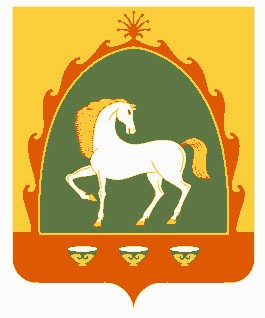 РЕСПУБЛИКА БАШКОРТОСТАНАДМИНИСТРАЦИЯСЕЛЬСКОГО ПОСЕЛЕНИЯМЕРЯСОВСКИЙ СЕЛЬСОВЕТМУНИЦИПАЛЬНОГО РАЙОНАБАЙМАКСКИЙ РАЙОН453660, Республика Башкортостан,Баймакский  район, с.Мерясово, ул.А.Игибаева,1Тел. 8(34751)4-28-43